   С 18 по 21апреля 2018 года в г. Волгограде  в спортивном зале ЦСКА  проходило  первенство Волгоградской области среди юношей 15-16 лет.          В соревнованиях принял участие учащийся Краснодонско СОШ,  воспитанник Атлет-клуба «Гладиатор» Качалинского сельского поселения Крылов Павел под руководством  тренера-преподавателя Иловлинской МБОУ ДО ДЮСШ и МБУ «ММЦ «Ника» Сагдиева Леонида Наильевича.     Павел уверенно провел предварительные бои, немного уступил только в финальном поединке и завоевал серебряную медаль в весовой категорий до 70 кг.   Поздравляем спортсмена и тренера с успехом и желаем успешно выступить на первенстве Южного федерального округа.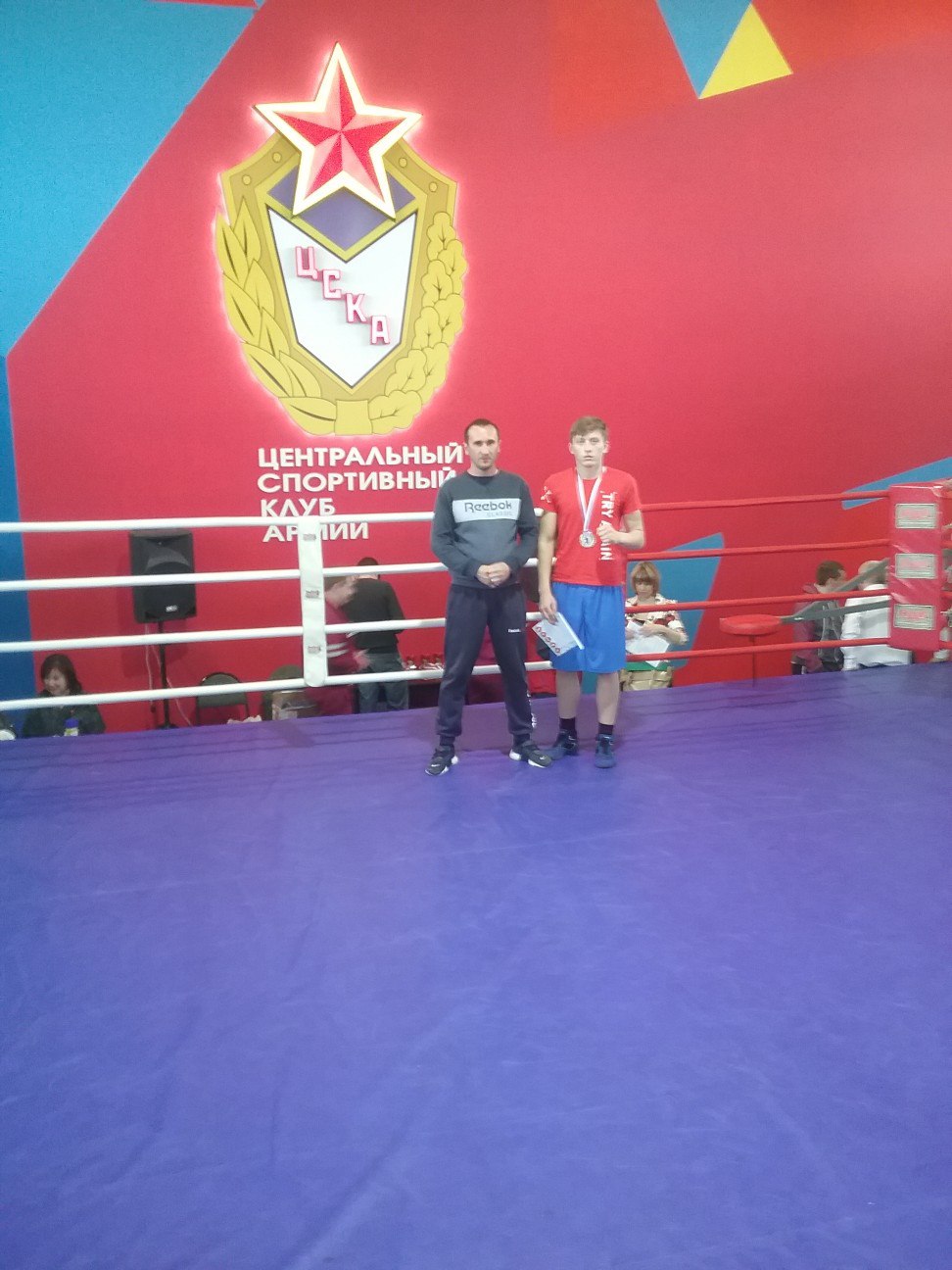 